1st What day is it today? What day was it yesterday? And tomorrow?  ¿ qué día es hoy? ¿qué día fue ayer?  ¿ y mañana?Today,  it is Monday. Yesterday it was Sunday. Tomorrow it will be Tuesday2nd What number is is today? What number was it yesterday? And tomorrow?   ¿qué número es hoy?  ¿que númer fue ayer? ¿ cuál será mañana?Today, it is 6th . Yesterday it was 5th . Tomorrow it will be 7th .3rd How many days are there in April? Let´s count.     ¿cuántos días hay en el mes de Abril?There are 30 days in April. One, two, three ………. 4th What´s the month? And the year? ¿cuál  es el mes? ¿ y el año?We are in April. The year is two thousand and twenty.Date: Monday, 6th April 2020Lee y completa el texto con el vocabulario del recuadro. Puedes hacerlo en tu libro Go further booklet página 27.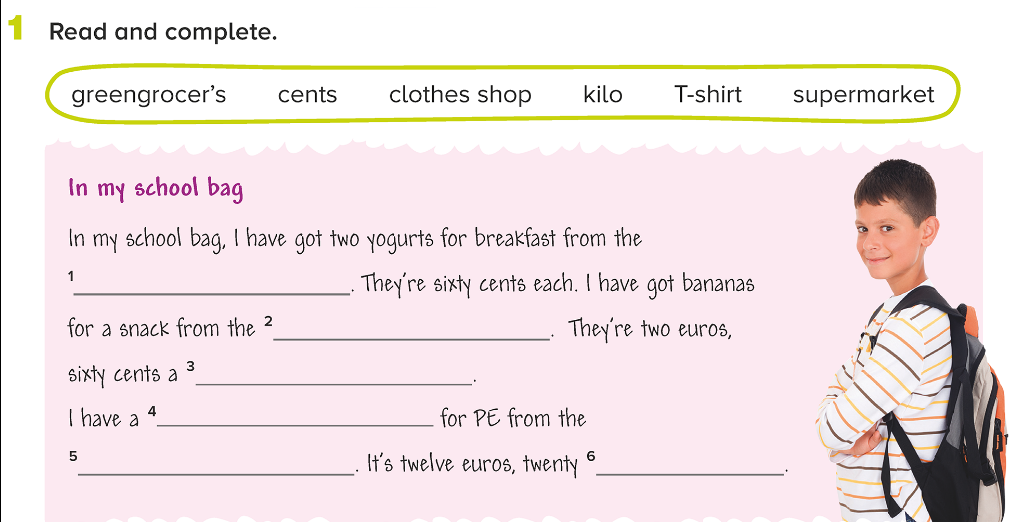 supermarketgreengrocer´skiloT-shirtclothes shopcents